Na temelju članka 7. Odluke o osnivanju i načinu rada radnih tijela Općinskog vijeća Općine Matulji („Službene novine Primorsko-goranske županije“ broj 38/09) sazivam prvu sjednicu Odbora za društvene djelatnosti koje će se održati  dana 2.11.2017. četvrtak u 17:00 sati u prostorijama Općine MatuljiZa sjednicu predlažem sljedeći DNEVNI RED1. Razmatranje Nacrta Odluke o javnim i počasnim priznanjima Općine Matulji.					Predsjednica odbora					Ivana Bratović v. r.Dostaviti:1. Članovima Odbora za društvene djelatnosti, svima2. Predsjedniku Općinskog vijeća Općine Matulji, Darjanu Bukoviću, ovdje3.Općinskom načelniku Mariu Ćikoviću, ovdje4.Zamjenicima Općinskog načelnika Eni Šebalj i Brunu Frlanu, ovdje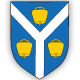 OPĆINA MATULJIOPĆINSKO VIJEĆEODBOR ZA DRUŠTVENE DJELATNOSTIOPĆINA MATULJIOPĆINSKO VIJEĆEODBOR ZA DRUŠTVENE DJELATNOSTIKLASA:   021-05/17-01/0005 URBROJ: 2156/04-01-3-02-17-0023 Matulji, 31.10.2017 KLASA:   021-05/17-01/0005 URBROJ: 2156/04-01-3-02-17-0023 Matulji, 31.10.2017 